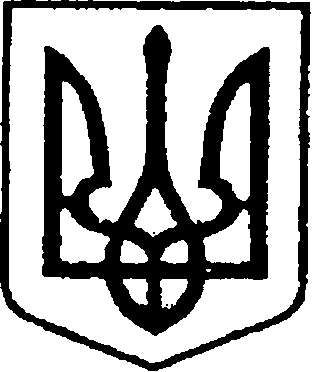 УкраїнаЧЕРНІГІВСЬКА ОБЛАСТЬН І Ж И Н С Ь К А    М І С Ь К А    Р А Д А39 сесія VII скликанняР І Ш Е Н Н Явід «26» червня 2018 року                    м. Ніжин	                     № 20-39/2018У відповідності до статей 26, 42, 59, 60, 73 Закону України «Про місцеве самоврядування в Україні», Регламентy Ніжинської міської ради Чернігівської області, затвердженого рішенням Ніжинської міської ради від 24 листопада 2015 року №1-2/2015 (із змінами), Закону України «Про особливості передачі в оренду чи концесію об`єктів у сферах теплопостачання, водопостачання та водовідведення, що перебувають у комунальній власності», розглянувши лист ТОВ «НіжинТеплоМережі» від 05.02.2018 року № 01-07/267  та  лист КП «НУВКГ» від 15.06.2018 року № 537, міська рада вирішила:            1. Надати згоду на вилучення зі складу цілісного майнового комплексу та з орендного користування ТОВ «НіжинТеплоМережі» наступних транспортних засобів:ГАЗ-53, реєстраційний номер 5662 ЧНМ, модель КО-503Б, рік випуску 1986, колір синій, об’єм двигуна 4250 см3, шасі (рама) № 1025249, тип ТЗ вантажний, цистерна-С. Балансова вартість транспортного засобу  - 13953,24 грн., сума зносу – 13953,24 грн., залишкова вартість - 0,00 грн. без врахування ПДВ;ГАЗ-66, реєстраційний номер 00385 МН, рік випуску 1980, колір зелений,  об’єм  двигуна  4250  см3,  шасі  (рама)  №  0213866,  кузов  (коляска) № 080631, тип ТЗ вантажний, фургон-С. Балансова вартість транспортного засобу - 52284,08 грн., сума зносу – 52284,08 грн., залишкова вартість - 0,00 грн. без врахування ПДВ;зварювальний апарат (САК). Балансова вартість транспортного засобу  -  2750,16 грн., сума зносу – 2750,16 грн., залишкова вартість – 0,00 грн., без врахування ПДВ.2. Вилучені транспортні засоби передати в оперативне управління управлінню житлово-комунального господарства та будівництва з подальшою передачею їх в господарське відання  комунальному підприємству «Ніжинське управління водопровідно-каналізаційного господарства»         3. Підприємствам балансоутримувачам забезпечити приймання – передачу майна у місячний термін.4. Відділу з управління та приватизації комунального майна виконавчого комітету Ніжинської міської ради підготувати додаткову угоду про внесення змін до договору оренди цілісного майнового комплексу.  5. Організацію виконання даного рішення покласти на першого заступника міського голови з питань діяльності виконавчих органів ради Олійника Г.М., начальника відділу з управління та приватизації комунального майна Міщенко Н.І., т.в.о. директора ТОВ «НіжинТеплоМережі» Ісаєнко Л.М., начальника управління житлово комунального господарства та будівництва Кушніренка А.М.  та директора КП «Ніжинське управління водопровідно-каналізаційного господарства» Лабузького П.М.6. Начальнику відділу з управління та приватизації комунального майна Міщенко Н.І. забезпечити оприлюднення даного рішення на сайті протягом п`яти робочих днів після його прийняття.7. Контроль за виконанням даного рішення покласти на постійну депутатську комісію з майнових та житлово-комунальних питань, транспорту, зв’язку та охорони навколишнього середовища (голова комісії – Онокало І.А.)Міський голова								        А.В. ЛінникВізують:Начальник відділу з управління та приватизації комунального майна				         Н.І.Міщенко Перший заступник міського голови з питань діяльностівиконавчих органів ради                                                          Г. М. ОлійникЗаступник міського голови з питань діяльностівиконавчих органів ради                                          		С.О.ОсадчийСекретар Ніжинської  міської ради                                          В. В. СалогубНачальник відділуюридично-кадрового забезпечення апарату                                                       	виконавчого комітетуНіжинської міської ради     		         				  В.О. ЛегаГолова постійної комісії міської ради змайнових та житлово-комунальних питань, транспорту, зв’язку та охорони навколишнього середовища 								   І. А. Онокало Голова комісії з питань регламенту, депутатської діяльності та етики, законності, правопорядку, антикорупційної політики, свободи слова та зв’язків з громадськістю                                О. В. Щербак Пояснювальна запискаУ відповідності до статей 26, 42, 59, 60, 73 Закону України «Про місцеве самоврядування в Україні», Регламентy Ніжинської міської ради Чернігівської області, затвердженого рішенням Ніжинської міської ради від 24 листопада 2015 року №1-2/2015 (із змінами), Закону України «Про особливості передачі в оренду чи концесію об`єктів у сферах теплопостачання, водопостачання та водовідведення, що перебувають у комунальній власності», розглянувши лист ТОВ «НіжинТеплоМережі» від 05.02.2018  року  №  01-07/267   та   лист   КП  «НУВКГ»  від  15.06.2018 року № 537  та недопущення втрат доходів до міського бюджету підготовлений даний проект рішення.Начальник відділу з управління та приватизації комунального майна					     Н.І. МіщенкоПро надання згоди на вилучення зі складу цілісногомайнового комплексу та з орендного користування ТОВ «НіжинТеплоМережі» транспортних засобів